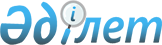 О признании утратившим силу решение маслихата от 21 декабря 2015 года № 368 "Об утверждении Правил оказания социальной помощи, установления размеров и определения перечня отдельных категорий нуждающихся граждан"Решение маслихата Мендыкаринского района Костанайской области от 17 мая 2016 года № 24      В соответствии с Правилами проведения правового мониторинга нормативных правовых актов, утвержденного постановлением Правительства Республики Казахстан от 25 августа 2011 года № 964, Мендыкаринский районный маслихат РЕШИЛ

      1. Признать утратившим силу решение маслихата от 21 декабря 2015 года № 368 "Об утверждении Правил оказания социальной помощи, установления размеров и определения перечня отдельных категорий нуждающихся граждан" (зарегистрированное в Реестре государственной регистрации нормативных правовых актов за № 6131, опубликованное 21 января 2016 года в районной газете "Меңдіқара үні").

      2. Настоящее решение вводится в действие со дня принятия.


					© 2012. РГП на ПХВ «Институт законодательства и правовой информации Республики Казахстан» Министерства юстиции Республики Казахстан
				
      Председатель сессии

П. Лебедев

      Секретар

      районного маслихата

К. Арыков
